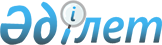 О проекте Указа Президента Республики Казахстан "О мерах по дальнейшему совершенствованию системы государственного управления Республики Казахстан"Постановление Правительства Республики Казахстан от 10 июля 2021 года № 474
      Правительство Республики Казахстан ПОСТАНОВЛЯЕТ:
      внести на рассмотрение Президента Республики Казахстан проект Указа Президента Республики Казахстан "О мерах по дальнейшему совершенствованию системы государственного управления Республики Казахстан". О мерах по дальнейшему совершенствованию системы государственного управления Республики Казахстан
      В соответствии с подпунктом 3) статьи 44 Конституции Республики Казахстан, в целях модернизации и повышения эффективности системы государственного управления ПОСТАНОВЛЯЮ:
      1. Реорганизовать:
      1) Министерство труда и социальной защиты населения Республики Казахстан с передачей ему с 1 января 2022 года функций и полномочий Министерства внутренних дел Республики Казахстан в области миграции населения, а также по вопросам беженцев, за исключением функций и полномочий по пресечению незаконной иммиграции, реадмиссии незаконных иммигрантов, выдаче виз на выезд из Республики Казахстан и въезд в Республику Казахстан, документированию населения и гражданства;
      2) Министерство здравоохранения Республики Казахстан с передачей ему функций и полномочий Министерства внутренних дел Республики Казахстан по координации государственной политики в сфере медицинского обеспечения: 
      с 1 июля 2022 года в отношении лиц, содержащихся в следственных изоляторах уголовно-исполнительной системы;
      с 1 января 2023 года в отношении лиц, содержащихся в учреждениях уголовно-исполнительной системы.
      2. Правительству Республики Казахстан обеспечить: 
      1) по согласованию с Администрацией Президента Республики Казахстан перераспределение штатной численности между реорганизуемыми государственными органами и подведомственными им организациями;
      2) совместно с акиматами областей, городов республиканского значения и столицы принятие иных мер по реализации настоящего Указа.
      3. Определить министерства труда и социальной защиты населения, здравоохранения Республики Казахстан правопреемниками прав и обязательств Министерства внутренних дел Республики Казахстан в пределах передаваемых функций и полномочий.
      4. Контроль за исполнением настоящего Указа возложить на Администрацию Президента Республики Казахстан.
      5. Настоящий Указ вводится в действие со дня подписания.
					© 2012. РГП на ПХВ «Институт законодательства и правовой информации Республики Казахстан» Министерства юстиции Республики Казахстан
				
      Премьер-Министр
Республики Казахстан 

А. Мамин

      Президент
Республики Казахстан 

К.Токаев
